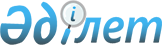 О внесении изменений и дополнения в постановление акимата Урджарского района от 27 февраля 2013 года № 91 "Об определении перечня должностей специалистов социального обеспечения, образования, культуры которым установлено повышение к должностным окладам за работу в аульной (сельской) местности"
					
			Утративший силу
			
			
		
					Постановление акимата Урджарского района Восточно-Казахстанской области от 10 апреля 2014 года № 139. Зарегистрировано Департаментом юстиции Восточно-Казахстанской области 22 мая 2014 года № 3358. Утратило силу - постановлением акимата Урджарского района Восточно-Казахстанской области от 05 февраля 2016 года № 49      Сноска. Утратило силу - постановлением акимата Урджарского района Восточно-Казахстанской области от 05.02.2016 № 49 (вводится в действие по истечении десяти календарных дней после дня первого официального опубликования).

      Примечание РЦПИ. 

      В тексте документа сохранена пунктуация и орфография оригинала.

      В соответствии с подпунктом 2) статьи 18, пунктом 3 статьи 238 Трудового Кодекса Республики Казахстан от 15 мая 2007 года, пунктом 2 статьи 31 Закона Республики Казахстан от 23 января 2001 года "О местном государственном управлении и самоуправлении в Республике Казахстан", статьи 21 Закона Республики Казахстан от 24 марта 1998 года "О нормативных правовых актах" Урджарский районный акимат ПОСТАНОВЛЯЕТ:

      1. Внести в постановление акимата Урджарского района от 27 февраля 2013 года № 91 "Об определении перечня должностей специалистов социального обеспечения, образования, культуры которым установлено повышение к должностным окладам за работу в аульной (сельской) местности" (зарегистрировано в Реестре государственной регистрации нормативных правовых актатов за № 2925, опубликовано в газете "Уакыт тынысы/Пульс времени" 18 апреля 2013 года № 37) следующие изменения и дополнение:

      заголовок указанного постановления изложить в следующей редакции:

      "Об определении перечня должностей специалистов социального обеспечения, образования, культуры и ветеринарии которым установлено повышение к должностным окладам за работу в сельской местности";

      Пункт 1 изложить в следующей редакции:

      "Определить перечень должностей специалистов социального обеспечения, образования, культуры и ветеринарии которым установлено повышение к должностным окладам за работу в сельской местности (далее - Перечень) согласно приложениям 1, 2, 3, 4.";

      дополнить указанное постановление приложением 4 согласно приложению к настоящему постановлению.

      2. Приложение 4 представить на согласование в Урджарский районный маслихат.

      3. Контроль за исполнением настоящего постановления возложить на заместителя акима района К. Сейтканова.

      4. Постановление вводится в действие по истечении десяти календарных дней после дня первого официального опубликования.



      "15" апреля 2014 г

      

 Перечень
должностей специалистов ветеринарии, которым установлено
повышение к должностным окладам за работу в сельской
местности администратора бюджетных программ государственного
учреждения "Отдел сельского хозяйства и ветеринарии Урджарского
района Восточно-Казахстанской области"      1. Директор;

      2. Заместитель директора;

      3. Директор филиала;

      4. Заведующий ветеринарным пунктом;

      5. Ветеринарный врач;

      6. Ветеринарный фельдшер.


					© 2012. РГП на ПХВ «Институт законодательства и правовой информации Республики Казахстан» Министерства юстиции Республики Казахстан
				
      Исполняющий обязанности

      акима района 

Ж. Байсабыров

      Согласовано:

      Секретарь Урджарского

      районного маслихата 

М. Бытымбаев
Приложение к постановлению
Урджарского районного акимата
от "10 " апреля 2014 г. № 139
Приложение № 4 к постановлению
Урджарского районного акимата
от "27" февраля 2013 г. № 91